Bruxelles, 6 luglio 2017124a SESSIONE PLENARIA DEL COMITATO EUROPEO DELLE REGIONIPROGETTO DI ORDINE DEL GIORNOMERCOLEDÌ 12 LUGLIO 2017DALLE ORE 15:00 ALLE ORE 21:00EGIOVEDÌ 13 LUGLIO 2017DALLE ORE 9:00 ALLE ORE 13:00Parlamento europeoEdificio Paul-Henri Spaak - EmicicloRue Wiertz 60 B - 1047 Bruxelles *****************************************Mercoledì 12 luglioore 15:00	INIZIO DEI LAVORIAdozione dell'ordine del giorno (COR-2017-02425-00-01-CONVPOJ-TRA)Approvazione del verbale della 123a sessione plenaria, svoltasi l'11 e il 12 maggio 2017(COR-2017-01578-00-00-PV-TRA, COR-2017-01578-00-00-PV-REF, COR-2017-01578-01-00-PV-REF, COR-2017-01578-02-00-PV-REF, COR-2017-01578-03-00-PV-REF and COR-2017-01578-04-00-PV-REF)	Adozione del regolamento elettorale (COR-2017-02425-00-00-PSP-TRA) (per decisione)Discorso di fine mandato del Presidente uscente (COR-2017-02425-02-00-PSP-TRA)Elezione del Presidente del Comitato europeo delle regioniDiscorso del(la) Presidente neoelettoElezione del(la) primo/a vicepresidenteElezione dei vicepresidenti e degli altri membri dell'Ufficio di presidenzaApprovazione dell'elenco contenente i nominativi dei presidenti dei gruppi politici membri dell'Ufficio di presidenzaore 16:00Intervento di Carlos Moedas, commissario europeo per la Ricerca, la scienza e l'innovazione Dibattito con i membriLa dimensione locale e regionale di Orizzonte 2020 e il nuovo programma quadro per la ricerca e l'innovazioneParere d'iniziativa COR-2017-00854-00-01-PAC-TRA - SEDEC-VI/026Relatore: Christophe Clergeau (FR/PSE)Coordinamento dei sistemi di sicurezza socialeParere d'iniziativa COR-2017-00849-00-00-PAC-TRA - SEDEC-VI/024COM(2016) 815 finalRelatrice: Ulrike Hiller (DE/PSE)Intervento di Guillaume Balas, membro del Parlamento europeo (FR/S&D)La PAC dopo il 2020Parere d'iniziativa COR-2017-01038-00-01-PAC-TRA - NAT-VI/021Relatore: Guillaume Cros (FR/PSE)Intervento di Czesław Siekierski (PL/PPE), presidente della commissione AGRI del Parlamento europeoIl futuro sostenibile dell'Europa: prossime tappe - L'azione europea a favore della sostenibilitàCOR-2017-00137-00-01-PAC-TRA - CIVEX-VI/020COM(2016) 739 finalRelatore: Franco Iacop (IT/PSE)Intervento di Paul Koffi KOFFI, commissario dell'Unione economica e monetaria dell'Africa occidentale (UEMOA), responsabile del dipartimento Amministrazione territoriale e trasporti (DCTA), in merito alle conclusioni dell'edizione 2017 delle Assise della cooperazione decentrataLa migrazione lungo la rotta del Mediterraneo centrale - Gestire i flussi e salvare vite umaneCOR-2017-01261-00-00-PAC-TRA - CIVEX-VI/023JOIN(2017) 4 finalRelatore: Hans Janssen (NL/PPE)Governance internazionale degli oceani: un'agenda per il futuro dei nostri oceaniParere d'iniziativa COR-2016-06621-00-00-PAC-TRA - NAT-VI/018JOIN(2016) 49 final Relatore: Anthony Gerard Buchanan (UK/AE)Progetti people-to-people e su piccola scala nei programmi di cooperazione transfrontalieraParere d'iniziativa COR-2017-01527-00-00-PAC-TRA - COTER-VI/023Relatore: Pavel Branda (CZ/ECR)Le nuove imprese leader dell'Europa: l'iniziativa Start-up e scale-upCOR-2017-00032-00-00-PAC-TRA - ECON-VI/021COM(2016) 723 finalCOM(2016) 733 finalRelatore: Tadeusz Truskolaski (PL/AE)Regolamentazione intelligente per le PMI1Parere d'iniziativa COR-2016-05387-00-02-PAC-TRA - ECON-VI/020Relatore: Christian Buchmann (AT/PPE)Cerimonia di consegna del Premio Regione imprenditoriale europea 2018 ore 21:00	SOSPENSIONE DEI LAVORIGiovedì 13 luglio ore 9:00	RIPRESA DEI LAVORIRelazione sull'impatto dei pareri del CdR (COR-2017-02424-04-NB-TRA, COR-2017-02424-04-NB-REF)Classificazione territoriale e tipologieCOR-2017-01528-00-01-PAC-TRA - COTER-VI/024COM(2016) 788 finalRelatore: Mieczysław Struk (PL/PPE)ore 9:30Intervento di Matti Maasikas, viceministro per gli Affari europei dell'Estonia, a nome della presidenza estone del Consiglio dell'UE(COR-2017-02425-03-00-PSP-TRA)Dibattito con i membri Promozione dell'uso dell'energia da fonti rinnovabili (rifusione)COR-2017-00832-00-00-PAC-TRA - ENVE-VI/020COM(2016) 864 finalCOM(2016) 767 finalCOM(2016) 863 finalCOM(2016) 862 finalCOM(2016) 861 final Relatrice: Daiva Matonienė (LT/ECR)Governance dell'Unione dell'energia ed energia pulita2COR-2017-00830-00-00-PAC-TRA - ENVE-VI/018COM(2016) 759 finalCOM(2016) 860 finalCOM(2016) 763 finalRelatore: Bruno Hranić (HR/PPE)Direttiva 2012/27/UE sull'efficienza energeticaCOR-2017-00831-00-01-PAC-TRA - ENVE-VI/019COM(2016) 765 finalCOM(2016) 761 finalRelatore: Michiel Rijsberman (NL/ALDE)Strategia europea per una mobilità a basse emissioniParere d'iniziativa COR-2017-00018-00-00-PAC-TRA - COTER-VI/021COM(2016) 501 finalRelatore: József Ribányi (HU/PPE)Intervento di Violeta Bulc, commissaria europea per i TrasportiDibattito con i membriNuovi membri e supplenti del CdR (COR-2017-02425-01-00-PSP-TRA) (per informazione)Varie ed eventualiData della prossima riunioneore 13:00	FINE DELLA SESSIONE PLENARIAIl presente documento è stato elaborato conformemente all'articolo 15, paragrafo 3, del Regolamento interno ed è disponibile all'indirizzo: http://memportal.cor.europa.eu/Meeting/CommitteeAgenda._____________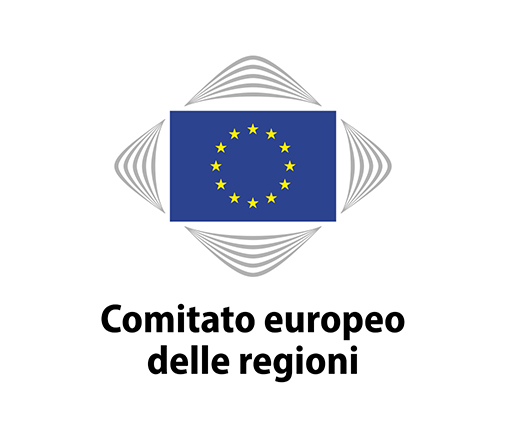 